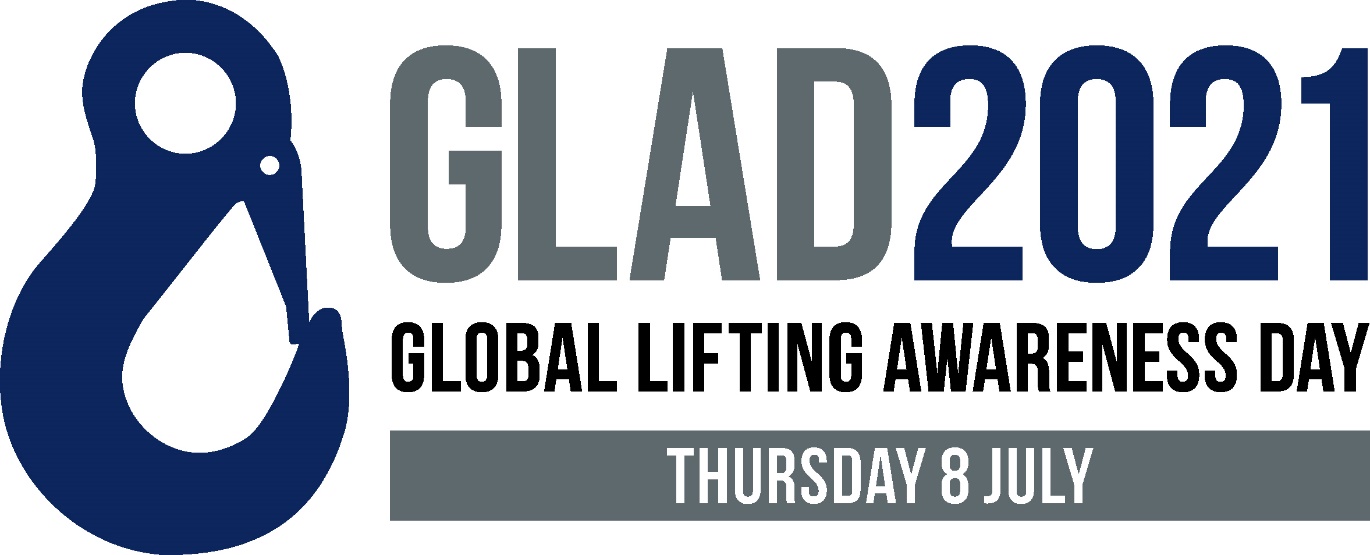 TimeContent7.00 - 7.10Welcome from CEO Ross Moloney7.10 - 8.10LEEA Guidance for End Users
New training delivered by LEEA8.10 - 8.30Member content8.30 - 8.40LEEA Films8.40 - 9.40Introduction to Lifting Equipment
Learning delivered by LEEA9.40 - 10.00Member content10.00 - 10.10Comments from CEO Ross Moloney10.10 – 11.00LEEA Technical Team 
Design working periods and age-related defects, and Technical Forum11.00 – 12.00 Introduction to Lifting Equipment
Learning delivered by LEEA12.00 – 13.00Member content13.00 – 13.10LEEA Films13.10 – 14.00LEEA CEO & Chair Live Q&A14.00 - 14.30Member content14.30 - 15.30 LEEA Technical Team – ReplayDesign working periods and age-related defects, and Technical Forum15.30 - 16.00LHI Webinar/Interview16.00 - 17.00Military Employment Event
presentations from Kristina Carrington, Armed Forces Covenant and Trudy Reilly, Career Transition Partnership with Andrew Wright, LEEA, on Military Transition Scheme17.00 - 18.00LEEA Guidance for End Users
New training delivered by LEEA18.00 - 18.30Member content18.30 - 19.00Closing message from LEEA, LHI & Bridger Howes